#3 – Philippians                                 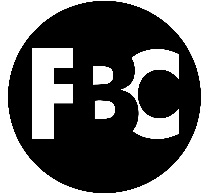 Pastor Ben GrahamFoothillsBibleChurch.org/sermons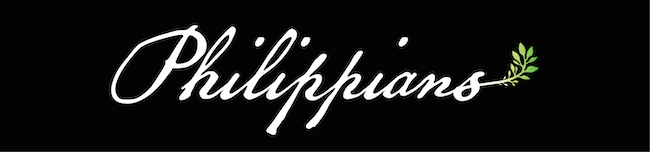 November 1, 2020Living WorthyKey Truth: Live worthy together, understanding suffering, believing into Jesus..Phil 1:27-30 27 Only let your manner of life be worthy of the gospel of Christ, so that whether I come and see you or am absent, I may hear of you that you are standing firm in one spirit, with one mind striving side by side for the faith of the gospel, 28 and not frightened in anything by your opponents. This is a clear sign to them of their destruction, but of your salvation, and that from God. 29 For it has been granted to you that for the sake of Christ you should not only believe in him but also suffer for his sake,30 engaged in the same conflict that you saw I had and now hear that I still have.Live worthy.27a Only let your manner of life be worthy of the gospel of ChristAny Christian who isn’t a hero, is a pig. ~Léon BloyLive worthy together.27b so that whether I come and see you or am absent, I may hear of you that you are standing firm in one spirit, with one mind striving side by side for the faith of the gospel…Live worthy together, understanding suffering.28 and not frightened in anything by your opponents. This is a clear sign to them of their destruction, but of your salvation, and that from God.Live worthy together, understanding suffering, believing into Jesus.29 For it has been granted to you that for the sake of Christ you should not only believe in him but also suffer for his sake,30 engaged in the same conflict that you saw I had and now hear that I still have.Heroes live worthy together, understanding suffering, believing into Jesus.Discussion QuestionsShare what stood out most to you from today’s sermon with someone around you.How engaged are you with Christian community?What has helped you most during times of opposition to your faith or suffering?_____________________________________________________________________________________________Growth Group QuestionsLiving WorthySunday, November 1, 2020FoothillsBibleChurch.org/growth-groups  Philippians 1:27-30Prepare Read: Philippians 1:27-30 Pray: Father, draw us closer to one another as we learn to live heroically, worthy of Your gospel! Connect Who were your heroes growing up and why? What about now? Discussion What stuck with you most from the sermon this week? How are you living worthy/heroically? How could you live more worthy/heroically?Are you naturally inclined to pursue or avoid deep Christian community? How engaged are you with Christian community right now? Describe ways you have experienced opposition to your faith and how you have dealt with it. What might you hope to do differently now? If you can't think of human opposition, consider other kinds of suffering which could derail your Christian growth and witness. Diving Deeper (Optional questions to go a little further) What is the difference between belief in Jesus and belief into Jesus? Consider biblical heroes who faced suffering and persecution. How did believing into Jesus make a difference for them? Find Scripture to support your response. How has believing into Jesus made a difference for you?Closing PrayerAsk God to give you a Kingdom perspective on Christian community, opposition, and suffering. Pray for the persecuted church. Keep track of requests and celebrations from others in your G2 and pray for them. 